Sabato 20 Maggio 2017*/**/***/****/*****/******  ricognizione unicaIl comitato organizzatore NON RISPONDE di eventuali furti e/o danni subiti nei parcheggi o nelle scuderie .!! PARCHEGGI E SCUDERIE NON CUSTODITI !!MAGGIOREISEOInizio ore   8.30C 130 tempo *4 anni ELITE **A seguireC 125 tempo *5 anni SPORT **Circa ore   11.155 anni ELITE ***A seguire6 anni SPORT ***Circa ore 13.00C 120 tempo ****A seguireC 115 tempo ****Circa ore 14.306 anni ELITE *****A seguire7 anni SPORT *****Circa ore 15.30B110 tempo/ B100 tempo/ B90 prec.******Circa ore 16.307 anni ELITE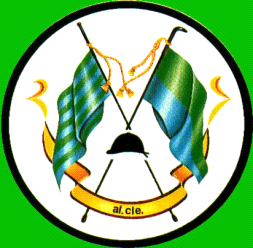 